      LOYOLA COLLEGE (AUTONOMOUS), CHENNAI – 600 034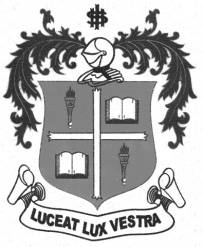     M.A. DEGREE EXAMINATION - SOCIAL WORKSECOND SEMESTER – APRIL 2012SW 2807 - COMMUNITY ORGANISATION & SOCIAL ACTION               Date : 17-04-2012 	Dept. No. 	  Max. : 100 Marks    Time : 9:00 - 12:00                                              PART-I   COMMUNITY ORGANISATIONSECTION- AAnswer ALL questions in about 50 words. 	                                                             (5x2=10 Marks)Define Community Organisation.Mention the types of Community Leadership.State Two differences between Community Organisation and Community Development.List any two principles of Community Organisation?What is a Power Structure?SECTION- B Answer Any TWO Questions in about 300 words.       	                              	  (2x10=20 Marks)Briefly trace the history of Community Organisation in India.Write a note on various models of community organisation.Bring out the importance of Analysis and Assessment in Community Organisation.Discuss the essential skills required for an effective Community Organiser.SECTION- C Answer Any ONE Question in about 600 words.         		                   	   (1x20=20 Marks)Explain the dynamics of Indian Rural and Urban Communities.Analyse the role of Community Organiser in Child Development Setting.PART-II    SOCIAL ACTIONSECTION- A Answer All Questions in about 50 words. 	   				       (5x2=10 Marks)Mention the objectives of Social Action.What is meant by Distributive Justice?List any four Strategies of Social Action.What is Social Movement?Differentiate between Social Work and Social Activism.SECTION- B Answer Any TWO Questions in about 300 words.       			   	    (2x10=20 Marks)Justify Social Action as a method of Social Work.How can Social Legislation be used as a means for Social Action.Bring out the role of Social Action in promoting Social Development.Discuss the features of Naxalbari Movement.                                                                    SECTION- C Answer Any ONE Question in about 600 words.         			  	    (1x20=20 Marks)“Social Action has been an effective method in bringing about Social Change in India” - DiscussEvaluate the approaches of Social Action adopted by Paulo Friere and Saul Alinsky.*********